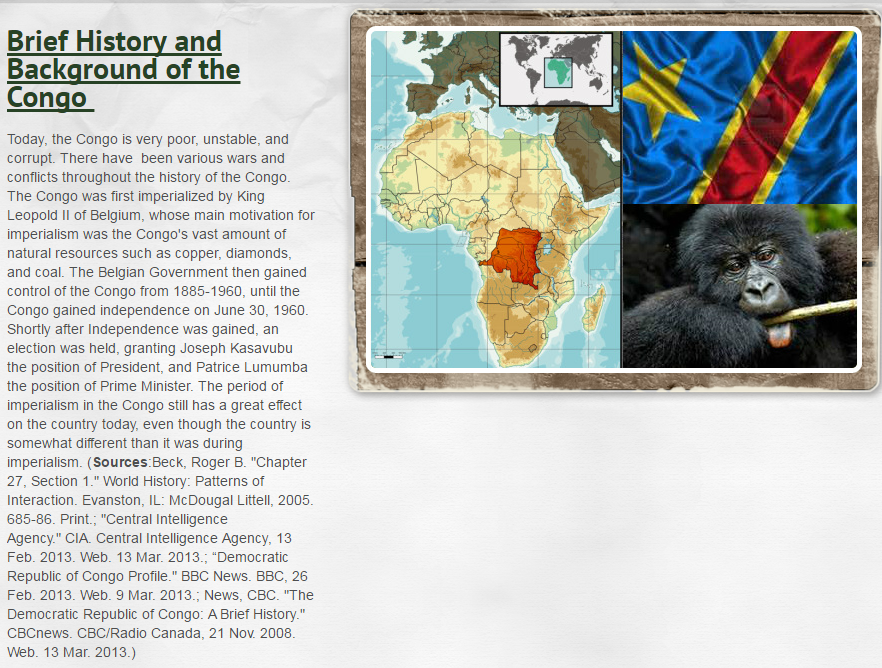 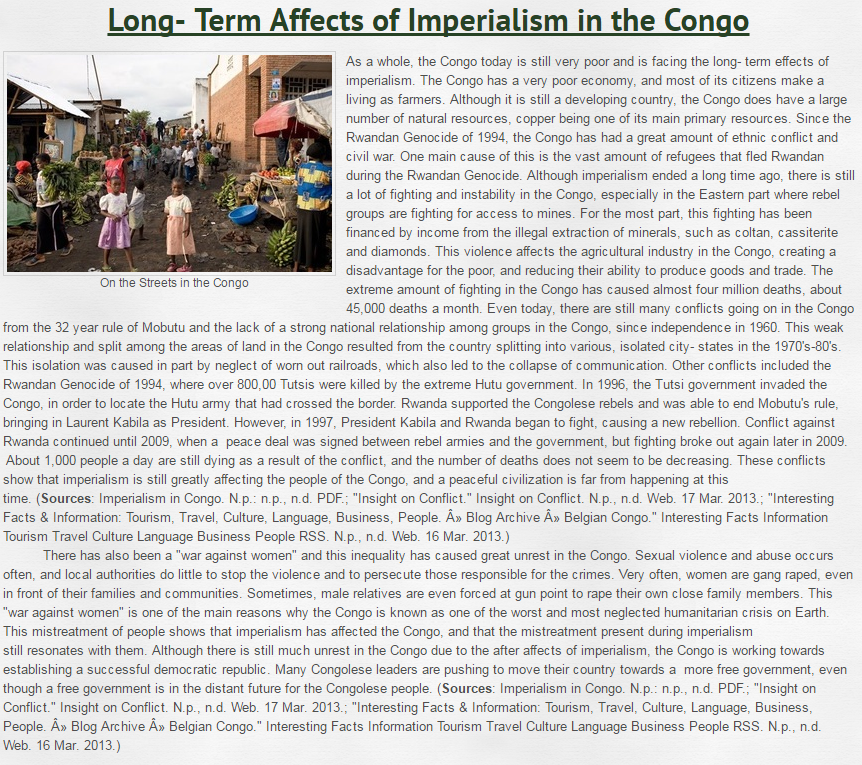 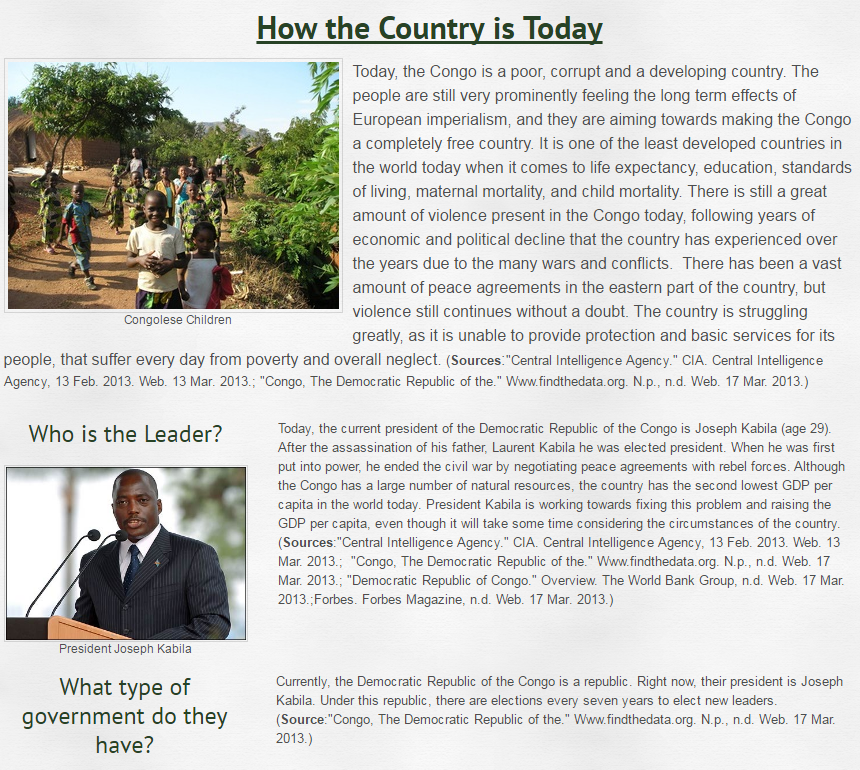 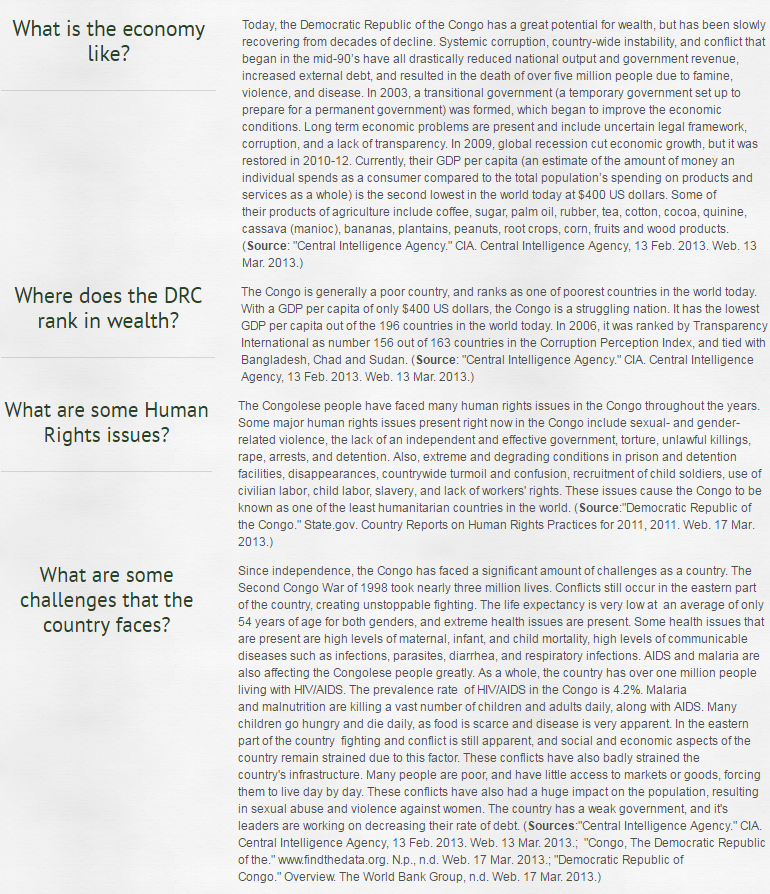 http://drcimperialism.weebly.com/the-congo-today.html